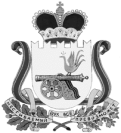 СОВЕТ ДЕПУТАТОВ ВЯЗЕМСКОГО ГОРОДСКОГО ПОСЕЛЕНИЯВЯЗЕМСКОГО РАЙОНА СМОЛЕНСКОЙ ОБЛАСТИРЕШЕНИЕот 06.04.2021 № 26В соответствии с главой 32 Налогового кодекса Российской Федерации, Федеральным законом №131-ФЗ от 06.10.2003 «Об общих принципах организации местного самоуправления в Российской Федерации», Федеральным законом от 23.11.2020 № 374-ФЗ «О внесении изменений в части первую и вторую Налогового кодекса Российской Федерации и отдельные законодательные акты Российской Федерации», Уставом Вяземского городского поселения Вяземского района Смоленской области, Совет депутатов Вяземского городского поселения Вяземского района Смоленской областиРЕШИЛ:1. Внести в решение Совета депутатов Вяземского городского поселения Вяземского района Смоленской области от 01.11.2018 № 98 «Об утверждении Положения о налоге на имущество физических лиц на территории Вяземского городского поселения Вяземского района Смоленской области»(в редакции решений от 26.03.2019 № 24, 06.06.2019 № 56, 07.11.2019 № 86, 26.11.2020 № 24) следующие изменения:1.1статью 4 признать утратившей силу;1.2 в статье 5наименование изложить в следующей редакции: «Статья 5. Налоговая база»;1.3 в статье 7 в графе «Объекты налогообложения» строку 2 дополнить словами следующего содержания:«, в том числе расположенные в объектах налогообложения, указанные в строке 6 настоящей статьи»;1.4 в статье 8:а) в пункте 1 слова «родители (законные представители)» заменить словами «многодетные семьи»;б) в абзаце четвертом пункта 6 слова «относящийся к одной из категорий лиц, указанных в подпунктах 2, 3, 10, 10.1, 12, 15 пункта 1статьи 407 Налогового кодекса Российской Федерации, и» исключить, дополнить словами ", начиная с налогового периода, в котором у налогоплательщика возникло право на налоговую льготу";в) в пункте 7 дополнить новыми абзацами вторым и третьим следующего содержания:«Уведомление о выбранном объекте налогообложения рассматривается налоговым органом в течение 30 дней со дня его получения. В случае направления налоговым органом запроса в соответствии с пунктом 13 статьи 85 Налогового Кодекса Российской Федерации в связи с отсутствием сведений, необходимых для рассмотрения уведомления о выбранном объекте налогообложения, руководитель (заместитель руководителя) налогового органа вправе продлить срок рассмотрения такого уведомления не более чем на 30 дней, уведомив об этом налогоплательщика.При выявлении оснований, препятствующих предоставлению налоговой льготы в соответствии с уведомлением о выбранном объекте налогообложения, налоговый орган информирует об этом налогоплательщика.»абзацы второй и третий считать соответственно абзацами четвертым и пятым;1.5 в статье 9:а) подпункт 2.1 изложить в следующей редакции:«В отношении объекта налогообложения, прекратившего свое существование в связи с его гибелью или уничтожением, исчисление налога прекращается с 1-го числа месяца гибели или уничтожения такого объекта на основании заявления о его гибели или уничтожении, представленного налогоплательщиком в налоговый орган по своему выбору. С указанным заявлением налогоплательщик вправе представить документы, подтверждающие факт гибели или уничтожения объекта налогообложения. Указанные заявление и документы могут быть представлены в налоговый орган через многофункциональный центр предоставления государственных и муниципальных услуг.В случае, если документы, подтверждающие факт гибели или уничтожения объекта налогообложения, в налоговом органе отсутствуют, в том числе не представлены налогоплательщиком самостоятельно, налоговый орган по информации, указанной в заявлении налогоплательщика о гибели или уничтожении объекта налогообложения, запрашивает сведения, подтверждающие факт гибели или уничтожения объекта налогообложения, у органов и иных лиц, у которых имеются эти сведения.Орган или иное лицо, получившие запрос налогового органа о представлении сведений, подтверждающих факт гибели или уничтожения объекта налогообложения, исполняет указанный запрос в течение семи дней со дня его получения или в тот же срок сообщает в налоговый орган о причинах неисполнения запроса.Налоговый орган в течение трех дней со дня получения указанного сообщения обязан проинформировать налогоплательщика о неполучении по запросу сведений, подтверждающих факт гибели или уничтожения объекта налогообложения, и о необходимости представления налогоплательщиком подтверждающих документов в налоговый орган.Заявление о гибели или уничтожении объекта налогообложения рассматривается налоговым органом в течение 30 дней со дня его получения. В случае направления налоговым органом запроса, предусмотренного настоящим пунктом, руководитель (заместитель руководителя) налогового органа вправе продлить срок рассмотрения такого заявления не более чем на 30 дней, уведомив об этом налогоплательщика.По результатам рассмотрения заявления о гибели или уничтожении объекта налогообложения налоговый орган направляет налогоплательщику способом, указанным в этом заявлении, уведомление о прекращении исчисления налога в связи с гибелью или уничтожением объекта налогообложения либо сообщение об отсутствии основания для прекращения исчисления налога в связи с гибелью или уничтожением объекта налогообложения.В уведомлении о прекращении исчисления налога в связи с гибелью или уничтожением объекта налогообложения должны быть указаны основания прекращения исчисления налога, объекты налогообложения и период, начиная с которого исчисление налога прекращается. В сообщении об отсутствии основания для прекращения исчисления налога в связи с гибелью или уничтожением объекта налогообложения должны быть указаны основания для отказа в прекращении исчисления налога и объекты налогообложения.Форма заявления о гибели или уничтожении объекта налогообложения, порядок ее заполнения, формат представления такого заявления в электронной форме, формы уведомления о прекращении исчисления налога в связи с гибелью или уничтожением объекта налогообложения, сообщения об отсутствии основания для прекращения исчисления налога в связи с гибелью или уничтожением объекта налогообложения утверждаются федеральным органом исполнительной власти, уполномоченным по контролю и надзору в области налогов и сборов.»;б) в подпункте 5.1 слова «качественных и (или) количественных» заменить словами «кадастровой стоимости вследствие изменения»;в) абзац второй пункта 6 признать утратившим силу;2. Опубликовать данное решение в газете «Мой город – Вязьма» и разместить на официальном сайте «Мой город – Вязьма.ru» (MGORV.RU).3. Настоящее решение распространяет свое действие на правоотношения, возникшие с 01 января 2021 года, за исключением подпункта «а» пункта 1.4 настоящего решения, который распространяет свое действие на правоотношения, связанные с исчислением налога с 01 января 2020 года.Глава муниципального образованияВяземского городского поселенияВяземского района Смоленской области                                    А.А. ГригорьевО внесении изменений в решение Совета депутатов Вяземского городского поселения Вяземского района Смоленской области от 01.11.2018 № 98 «Об утверждении Положения о налоге на имущество физических лиц на территории Вяземского городского поселения Вяземского района Смоленской области»